L’anno 2013 il giorno 8 settembre 2013 alle ore 11.00 e seguenti presso l’ufficio del Segretario Comunale sono presenti:Segretario comunaleResponsabile dei servizi finanziariResponsabile Tributi e commercioResponsabile settore tecnico LL.PP ManutenzioniResponsabile settore urbanisticaComandante P.M.Responsabile Affari generaliIl Segretario anticipa preliminarmente i contenuti del nuovo decreto legge 101. 2013 con particolare riguardo alle spese per le autovetture e per le consulenze, per il quale invierà a tutti i responsabili un approfondimento.Il Segretario in ordine all’ipotesi di riorganizzazione del personale, fa presente che è necessario cambiare le regole sulla produttività oggi suddivisa a tutti i dipendenti dei settori anche con somme irrisorie, anticipando la necessità, stante la esiguità delle somme a disposizione, di concentrarle in un uno o due progetti indispensabili per l’Amministrazione. Inoltre, fa presente, la necessità:di istituire un ufficio URP da allocare all’ingresso del Municipio;di attribuire i servizi informatici con i relativi adempimenti di pubblicazione al settore affari generali, non appena sarà approvata il nuovo piano di riorganizzazione del personale;di rendere disponibili n. 2 unità per il cimitero;di far aprire l’isola ecologica il sabato, onde ampliare il servizio a favore dei cittadini.La dott.ssa Bonanno afferma la necessità di acquisire 2 scanner per il servizio di segreteria e per il protocollo.Il geom. Sgarlato afferma che sono già 2 le unità disponibili per il cimitero di cui una spesso in malattia. Per quanto concerne l’isola ecologica dichiara che provvederà nel senso di quanto richiesto a breve.Il Segretario chiede al settore tecnico di procedere direttamente ad approntare una piano economico per la gestione dei rifiuti, anche in assenza del piano economico da parte di Aci Ambiente, al fine di consentire all’ufficio tributi di formulare la proposta sulla TARES e a concludere in tempi brevi il procedimento relativo al bilancio di previsione per il corrente anno. Inoltre, chiede ai responsabili incontri settimanali di coordinamento, da tenersi in via ordinaria il giovedì mattino intorno alle ore 11, senza necessità di ulteriore convocazione.LCSCOMUNE DI TRECASTAGNI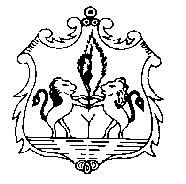 Provincia di CataniaPiazza Marconi – 95039 Trecastagniwww.comune.trecastagni.ct.ittel. +39 095.7020011 -  fax +39 095/7020004